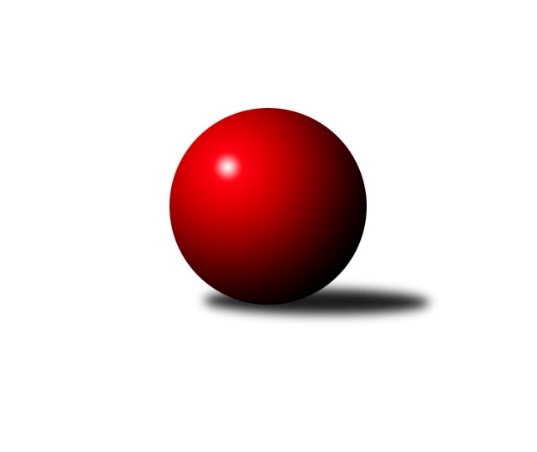 Č.6Ročník 2022/2023	1.6.2024 1.KLD C 2022/2023Statistika 6. kolaTabulka družstev:		družstvo	záp	výh	rem	proh	skore	sety	průměr	body	plné	dorážka	chyby	1.	TJ Lokomotiva Č. Velenice	6	6	0	0	12 : 0 	(48.5 : 27.5)	1647	12	1115	532	17.3	2.	TJ Blatná	6	4	0	2	8 : 4 	(36.0 : 24.0)	1593	8	1074	518	23.3	3.	TJ Slovan Kamenice n. L.	6	4	0	2	8 : 4 	(37.5 : 34.5)	1592	8	1088	504	22.8	4.	TJ Jiskra Nová Bystřice	6	3	0	3	6 : 6 	(32.0 : 40.0)	1640	6	1109	531	19.7	5.	SK Žižkov Praha	6	1	0	5	2 : 10 	(18.0 : 46.0)	1560	2	1083	477	33.8	6.	Kuželky Tehovec	6	0	0	6	0 : 12 	(28.0 : 28.0)	1539	0	1052	487	26.5Tabulka doma:		družstvo	záp	výh	rem	proh	skore	sety	průměr	body	maximum	minimum	1.	TJ Lokomotiva Č. Velenice	3	3	0	0	6 : 0 	(35.0 : 13.0)	1678	6	1705	1648	2.	TJ Slovan Kamenice n. L.	3	3	0	0	6 : 0 	(19.0 : 17.0)	1575	6	1598	1546	3.	TJ Blatná	3	2	0	1	4 : 2 	(21.0 : 15.0)	1618	4	1655	1588	4.	TJ Jiskra Nová Bystřice	3	1	0	2	2 : 4 	(20.5 : 27.5)	1578	2	1612	1557	5.	SK Žižkov Praha	3	1	0	2	2 : 4 	(2.0 : 14.0)	1573	2	1606	1522	6.	Kuželky Tehovec	3	0	0	3	0 : 6 	(11.5 : 4.5)	1539	0	1580	1477Tabulka venku:		družstvo	záp	výh	rem	proh	skore	sety	průměr	body	maximum	minimum	1.	TJ Lokomotiva Č. Velenice	3	3	0	0	6 : 0 	(13.5 : 14.5)	1637	6	1667	1610	2.	TJ Jiskra Nová Bystřice	3	2	0	1	4 : 2 	(11.5 : 12.5)	1660	4	1720	1603	3.	TJ Blatná	3	2	0	1	4 : 2 	(15.0 : 9.0)	1584	4	1611	1542	4.	TJ Slovan Kamenice n. L.	3	1	0	2	2 : 4 	(18.5 : 17.5)	1598	2	1631	1542	5.	SK Žižkov Praha	3	0	0	3	0 : 6 	(16.0 : 32.0)	1555	0	1585	1537	6.	Kuželky Tehovec	3	0	0	3	0 : 6 	(16.5 : 23.5)	1539	0	1570	1505Tabulka podzimní části:		družstvo	záp	výh	rem	proh	skore	sety	průměr	body	doma	venku	1.	TJ Lokomotiva Č. Velenice	6	6	0	0	12 : 0 	(48.5 : 27.5)	1647	12 	3 	0 	0 	3 	0 	0	2.	TJ Blatná	6	4	0	2	8 : 4 	(36.0 : 24.0)	1593	8 	2 	0 	1 	2 	0 	1	3.	TJ Slovan Kamenice n. L.	6	4	0	2	8 : 4 	(37.5 : 34.5)	1592	8 	3 	0 	0 	1 	0 	2	4.	TJ Jiskra Nová Bystřice	6	3	0	3	6 : 6 	(32.0 : 40.0)	1640	6 	1 	0 	2 	2 	0 	1	5.	SK Žižkov Praha	6	1	0	5	2 : 10 	(18.0 : 46.0)	1560	2 	1 	0 	2 	0 	0 	3	6.	Kuželky Tehovec	6	0	0	6	0 : 12 	(28.0 : 28.0)	1539	0 	0 	0 	3 	0 	0 	3Tabulka jarní části:		družstvo	záp	výh	rem	proh	skore	sety	průměr	body	doma	venku	1.	TJ Slovan Kamenice n. L.	0	0	0	0	0 : 0 	(0.0 : 0.0)	0	0 	0 	0 	0 	0 	0 	0 	2.	Kuželky Tehovec	0	0	0	0	0 : 0 	(0.0 : 0.0)	0	0 	0 	0 	0 	0 	0 	0 	3.	TJ Lokomotiva Č. Velenice	0	0	0	0	0 : 0 	(0.0 : 0.0)	0	0 	0 	0 	0 	0 	0 	0 	4.	TJ Blatná	0	0	0	0	0 : 0 	(0.0 : 0.0)	0	0 	0 	0 	0 	0 	0 	0 	5.	TJ Jiskra Nová Bystřice	0	0	0	0	0 : 0 	(0.0 : 0.0)	0	0 	0 	0 	0 	0 	0 	0 	6.	SK Žižkov Praha	0	0	0	0	0 : 0 	(0.0 : 0.0)	0	0 	0 	0 	0 	0 	0 	0 Zisk bodů pro družstvo:		jméno hráče	družstvo	body	zápasy	v %	dílčí body	sety	v %	1.	David Holý 	TJ Lokomotiva Č. Velenice 	12	/	6	(100%)		/		(%)	2.	Karolína Baťková 	TJ Blatná 	10	/	5	(100%)		/		(%)	3.	David Schober ml.	TJ Slovan Kamenice n. L. 	10	/	6	(83%)		/		(%)	4.	Jaroslav Šindelář ml.	TJ Slovan Kamenice n. L. 	10	/	6	(83%)		/		(%)	5.	David Koželuh 	TJ Lokomotiva Č. Velenice 	10	/	6	(83%)		/		(%)	6.	Adam Vaněček 	SK Žižkov Praha 	10	/	6	(83%)		/		(%)	7.	Petra Mertlová 	TJ Jiskra Nová Bystřice 	8	/	5	(80%)		/		(%)	8.	Jakub Vojáček 	Kuželky Tehovec 	8	/	5	(80%)		/		(%)	9.	Monika Kalousová 	TJ Blatná 	8	/	6	(67%)		/		(%)	10.	Thea Petrů 	TJ Lokomotiva Č. Velenice 	6	/	4	(75%)		/		(%)	11.	Beáta Svačinová 	TJ Blatná 	6	/	5	(60%)		/		(%)	12.	Jan Mol 	TJ Jiskra Nová Bystřice 	6	/	6	(50%)		/		(%)	13.	Victorie Beníschková 	TJ Lokomotiva Č. Velenice 	4	/	2	(100%)		/		(%)	14.	Eliška Rysová 	TJ Lokomotiva Č. Velenice 	4	/	2	(100%)		/		(%)	15.	Barbora Králová 	Kuželky Tehovec 	4	/	5	(40%)		/		(%)	16.	Václav Rychtařík nejml.	TJ Slovan Kamenice n. L. 	4	/	5	(40%)		/		(%)	17.	Matyáš Krmela 	TJ Jiskra Nová Bystřice 	4	/	5	(40%)		/		(%)	18.	Matěj Budoš 	TJ Jiskra Nová Bystřice 	4	/	5	(40%)		/		(%)	19.	Jan Podhradský 	TJ Slovan Kamenice n. L. 	2	/	3	(33%)		/		(%)	20.	Anna Hartlová 	TJ Lokomotiva Č. Velenice 	2	/	3	(33%)		/		(%)	21.	Denisa Králová 	Kuželky Tehovec 	2	/	3	(33%)		/		(%)	22.	Matěj Kupar 	TJ Blatná 	2	/	3	(33%)		/		(%)	23.	Jan Procházka 	Kuželky Tehovec 	2	/	4	(25%)		/		(%)	24.	Kateřina Majerová 	SK Žižkov Praha 	2	/	5	(20%)		/		(%)	25.	Matěj Pekárek 	TJ Blatná 	2	/	5	(20%)		/		(%)	26.	Petra Šimková 	Kuželky Tehovec 	2	/	5	(20%)		/		(%)	27.	Dominik Schober 	TJ Slovan Kamenice n. L. 	0	/	1	(0%)		/		(%)	28.	Vojtěch Zlatník 	Kuželky Tehovec 	0	/	2	(0%)		/		(%)	29.	Pavla Hřebejková 	SK Žižkov Praha 	0	/	2	(0%)		/		(%)	30.	Karolína Filakovská 	TJ Jiskra Nová Bystřice 	0	/	3	(0%)		/		(%)	31.	Filip Lafek 	SK Žižkov Praha 	0	/	3	(0%)		/		(%)	32.	Dominik Kocman 	SK Žižkov Praha 	0	/	3	(0%)		/		(%)	33.	Tomáš Novák 	TJ Slovan Kamenice n. L. 	0	/	3	(0%)		/		(%)	34.	Miloslava Žďárková 	SK Žižkov Praha 	0	/	3	(0%)		/		(%)Průměry na kuželnách:		kuželna	průměr	plné	dorážka	chyby	výkon na hráče	1.	České Velenice, 1-4	1625	1099	526	22.7	(406.4)	2.	TJ Blatná, 1-4	1605	1099	506	23.0	(401.4)	3.	SK Žižkov Praha, 1-4	1594	1095	499	28.5	(398.6)	4.	Radotín, 1-4	1592	1065	527	23.0	(398.2)	5.	TJ Jiskra Nová Bystřice, 1-4	1590	1075	514	21.5	(397.5)	6.	Kamenice, 1-4	1557	1062	495	24.8	(389.4)Nejlepší výkony na kuželnách:České Velenice, 1-4TJ Lokomotiva Č. Velenice	1705	5. kolo	David Holý 	TJ Lokomotiva Č. Velenice	581	5. koloTJ Lokomotiva Č. Velenice	1680	3. kolo	David Holý 	TJ Lokomotiva Č. Velenice	574	1. koloTJ Lokomotiva Č. Velenice	1648	1. kolo	Victorie Beníschková 	TJ Lokomotiva Č. Velenice	571	5. koloTJ Slovan Kamenice n. L.	1631	5. kolo	Eliška Rysová 	TJ Lokomotiva Č. Velenice	568	3. koloSK Žižkov Praha	1585	3. kolo	Václav Rychtařík nejml.	TJ Slovan Kamenice n. L.	563	5. koloKuželky Tehovec	1505	1. kolo	David Koželuh 	TJ Lokomotiva Č. Velenice	560	3. kolo		. kolo	Thea Petrů 	TJ Lokomotiva Č. Velenice	553	5. kolo		. kolo	David Holý 	TJ Lokomotiva Č. Velenice	552	3. kolo		. kolo	Kateřina Majerová 	SK Žižkov Praha	551	3. kolo		. kolo	Eliška Rysová 	TJ Lokomotiva Č. Velenice	540	1. koloTJ Blatná, 1-4TJ Blatná	1655	6. kolo	Monika Kalousová 	TJ Blatná	588	6. koloTJ Lokomotiva Č. Velenice	1633	2. kolo	Matěj Budoš 	TJ Jiskra Nová Bystřice	557	6. koloTJ Blatná	1611	5. kolo	David Holý 	TJ Lokomotiva Č. Velenice	555	2. koloTJ Jiskra Nová Bystřice	1603	6. kolo	Karolína Baťková 	TJ Blatná	547	5. koloTJ Blatná	1588	2. kolo	Beáta Svačinová 	TJ Blatná	543	2. koloSK Žižkov Praha	1543	5. kolo	Thea Petrů 	TJ Lokomotiva Č. Velenice	543	2. kolo		. kolo	Adam Vaněček 	SK Žižkov Praha	542	5. kolo		. kolo	Kateřina Majerová 	SK Žižkov Praha	540	5. kolo		. kolo	Matyáš Krmela 	TJ Jiskra Nová Bystřice	536	6. kolo		. kolo	Matěj Pekárek 	TJ Blatná	535	6. koloSK Žižkov Praha, 1-4TJ Jiskra Nová Bystřice	1658	2. kolo	Adam Vaněček 	SK Žižkov Praha	597	2. koloTJ Slovan Kamenice n. L.	1620	1. kolo	Petra Mertlová 	TJ Jiskra Nová Bystřice	565	2. koloSK Žižkov Praha	1606	2. kolo	Jan Mol 	TJ Jiskra Nová Bystřice	562	2. koloSK Žižkov Praha	1591	4. kolo	Adam Vaněček 	SK Žižkov Praha	561	4. koloKuželky Tehovec	1570	4. kolo	Jakub Vojáček 	Kuželky Tehovec	557	4. koloSK Žižkov Praha	1522	1. kolo	Adam Vaněček 	SK Žižkov Praha	549	1. kolo		. kolo	Jan Podhradský 	TJ Slovan Kamenice n. L.	548	1. kolo		. kolo	Václav Rychtařík nejml.	TJ Slovan Kamenice n. L.	538	1. kolo		. kolo	Kateřina Majerová 	SK Žižkov Praha	538	4. kolo		. kolo	Jaroslav Šindelář ml.	TJ Slovan Kamenice n. L.	534	1. koloRadotín, 1-4TJ Jiskra Nová Bystřice	1720	5. kolo	Jakub Vojáček 	Kuželky Tehovec	615	3. koloTJ Blatná	1611	3. kolo	Petra Mertlová 	TJ Jiskra Nová Bystřice	599	5. koloTJ Lokomotiva Č. Velenice	1610	6. kolo	Matěj Budoš 	TJ Jiskra Nová Bystřice	585	5. koloKuželky Tehovec	1580	5. kolo	Jakub Vojáček 	Kuželky Tehovec	579	5. koloKuželky Tehovec	1559	3. kolo	David Koželuh 	TJ Lokomotiva Č. Velenice	556	6. koloKuželky Tehovec	1477	6. kolo	Beáta Svačinová 	TJ Blatná	546	3. kolo		. kolo	Monika Kalousová 	TJ Blatná	537	3. kolo		. kolo	Karolína Filakovská 	TJ Jiskra Nová Bystřice	536	5. kolo		. kolo	David Holý 	TJ Lokomotiva Č. Velenice	530	6. kolo		. kolo	Matěj Kupar 	TJ Blatná	528	3. koloTJ Jiskra Nová Bystřice, 1-4TJ Lokomotiva Č. Velenice	1667	4. kolo	David Holý 	TJ Lokomotiva Č. Velenice	600	4. koloTJ Jiskra Nová Bystřice	1612	4. kolo	Petra Mertlová 	TJ Jiskra Nová Bystřice	585	4. koloTJ Blatná	1599	1. kolo	David Koželuh 	TJ Lokomotiva Č. Velenice	558	4. koloTJ Jiskra Nová Bystřice	1564	1. kolo	David Schober ml.	TJ Slovan Kamenice n. L.	546	3. koloTJ Jiskra Nová Bystřice	1557	3. kolo	Beáta Svačinová 	TJ Blatná	540	1. koloTJ Slovan Kamenice n. L.	1542	3. kolo	Monika Kalousová 	TJ Blatná	540	1. kolo		. kolo	Petra Mertlová 	TJ Jiskra Nová Bystřice	539	1. kolo		. kolo	Petra Mertlová 	TJ Jiskra Nová Bystřice	539	3. kolo		. kolo	Jaroslav Šindelář ml.	TJ Slovan Kamenice n. L.	527	3. kolo		. kolo	Jan Mol 	TJ Jiskra Nová Bystřice	520	1. koloKamenice, 1-4TJ Slovan Kamenice n. L.	1598	2. kolo	David Schober ml.	TJ Slovan Kamenice n. L.	572	4. koloTJ Slovan Kamenice n. L.	1581	4. kolo	Adam Vaněček 	SK Žižkov Praha	568	6. koloTJ Slovan Kamenice n. L.	1546	6. kolo	Jakub Vojáček 	Kuželky Tehovec	559	2. koloTJ Blatná	1542	4. kolo	David Schober ml.	TJ Slovan Kamenice n. L.	553	2. koloKuželky Tehovec	1541	2. kolo	David Schober ml.	TJ Slovan Kamenice n. L.	545	6. koloSK Žižkov Praha	1537	6. kolo	Václav Rychtařík nejml.	TJ Slovan Kamenice n. L.	543	2. kolo		. kolo	Jaroslav Šindelář ml.	TJ Slovan Kamenice n. L.	537	4. kolo		. kolo	Monika Kalousová 	TJ Blatná	534	4. kolo		. kolo	Beáta Svačinová 	TJ Blatná	528	4. kolo		. kolo	Petra Šimková 	Kuželky Tehovec	508	2. koloČetnost výsledků:	2.0 : 0.0	10x	0.0 : 2.0	8x